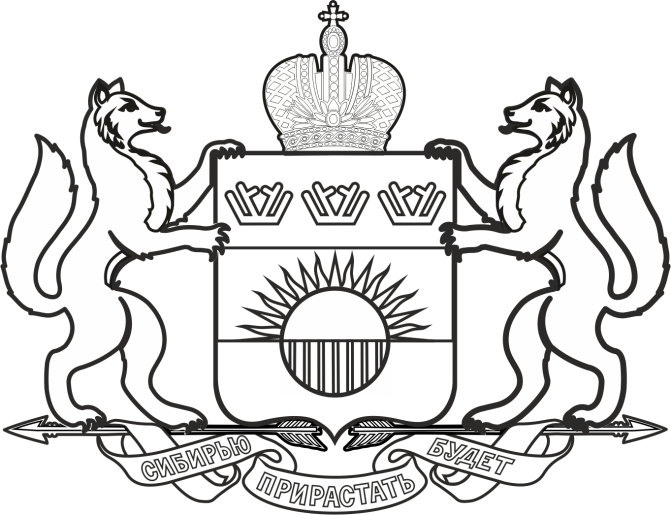 ДЕПАРТАМЕНТ ЖИЛИЩНО-КОММУНАЛЬНОГО ХОЗЯЙСТВА ТЮМЕНСКОЙ ОБЛАСТИРАСПОРЯЖЕНИЕг. ТюменьО внесении изменений в распоряжение Департамента жилищно-коммунального хозяйства Тюменской областиот 07.05.2020 № 14-рВ распоряжение Департамента жилищно-коммунального хозяйства Тюменской области от 07.05.2020 № 14-р «Об утверждении краткосрочного плана реализации региональной программы капитального ремонта общего имущества в многоквартирных домах Тюменской области 2021-2023 годов» внести следующие изменения:приложения № 1-4 к  распоряжению изложить в новой редакции согласно приложениям №1-4 к настоящему распоряжению.Директор		                  	                     С. А. Тегенцев<SED-SIGN>29.06.2022№<006-р>